中国通信企业协会网络安全人员能力认证注册维持申请表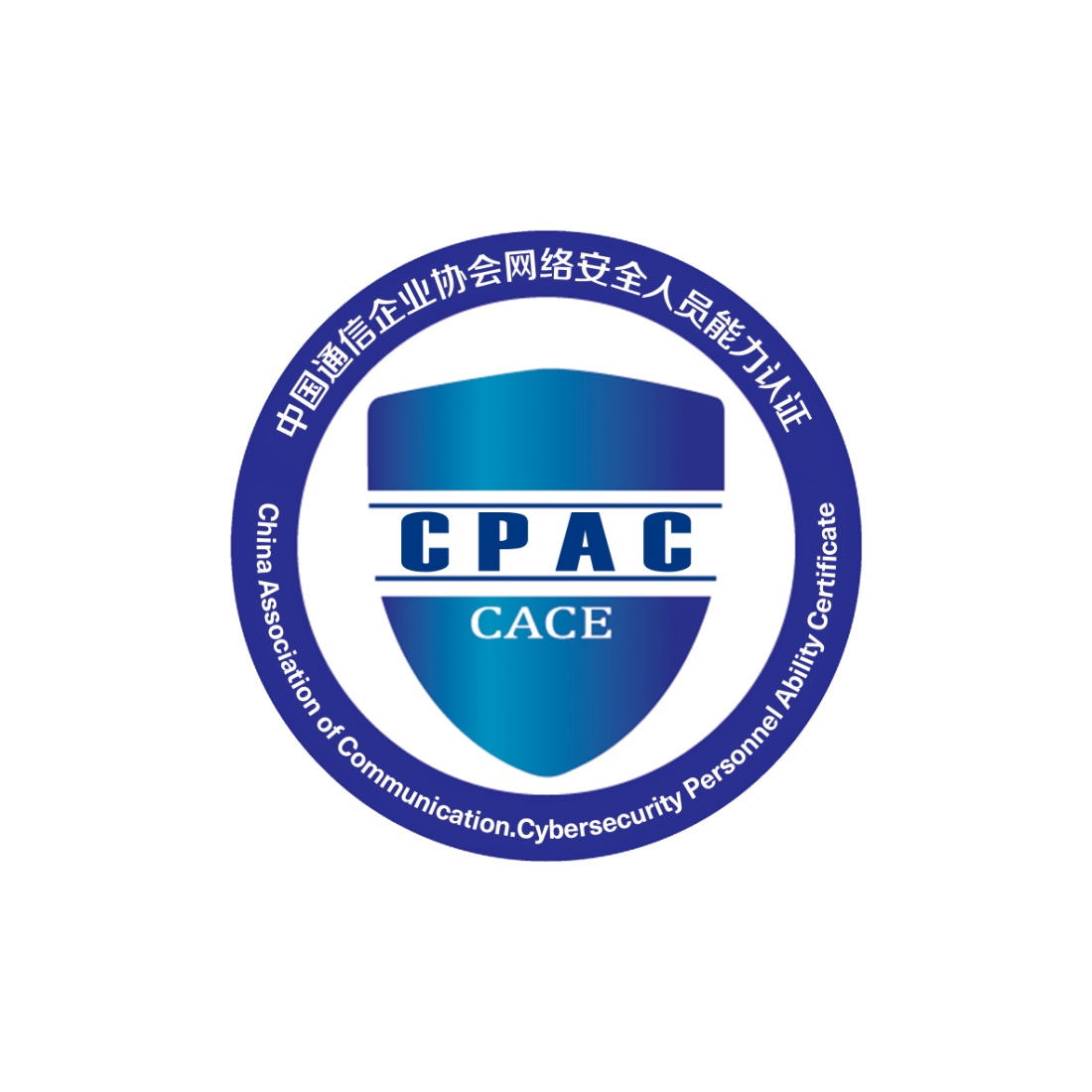 申请人姓名：                                             申请类型：        □管理类基础级（BLM）   □管理类专业级（PLM）                 □技术类基础级（BLT）   □技术类专业级（PLT）申请日期：                                                 中国通信企业协会2021年2月填表说明本申请表适用于所持证书三年有效期届满的申请者；申请者应按要求如实、详细填写申请表中的各项内容，表中信息如涉密，须脱密后填写；本表需填写完毕并向人员认证中心提交电子版，由人员认证中心进行维持资格评定、审核；审核合格后可获得证书维持，并在人员认证中心备案；第二部分个人声明需要本人手签字后再扫描成pdf格式发送；申请者需发送个人近期免冠1寸照片电子版；维持申请材料及费用缴纳汇款凭证一同发送到cacensedu@163.com邮箱中；联系方式：【电    话】010-68094563【传    真】010-68094588【网    址】http://www.cace-ns.org.cn/pdzx_3907/rynlpd/index.htm【邮    箱】cacensedu@163.com【地    址】北京市西城区月坛南街11号213室【邮    编】100045第一部分 网络安全人员能力认证注册维持申请表第二部分  个人声明申请人个人声明本人已充分了解并自愿遵守注册网络安全人员道德行为准则，同时保证本次提交的《中国通信企业协会网络安全人员注册维持申请表》中的信息和相关材料全部内容真实有效，如有虚假，本人愿承担一切后果。申请人：                   （签字）      年     月    日姓   名姓   名性   别性   别（照片）（照片）身份证号身份证号手机号码手机号码（照片）（照片）电子邮箱地址电子邮箱地址现所在工作单位现所在工作单位证书邮寄地址证书邮寄地址获证后工作经历和专业发展经历起止日期工作单位职 务职 务主要工作职责（包含参与项目名称、角色及内容描述）主要工作职责（包含参与项目名称、角色及内容描述）主要工作职责（包含参与项目名称、角色及内容描述）证明人及联系方式获证后工作经历和专业发展经历获证后工作经历和专业发展经历获证后工作经历和专业发展经历说明：需要时可增加附页。说明：需要时可增加附页。说明：需要时可增加附页。说明：需要时可增加附页。说明：需要时可增加附页。说明：需要时可增加附页。说明：需要时可增加附页。说明：需要时可增加附页。说明：需要时可增加附页。